Publicado en Ciudad de México el 12/05/2021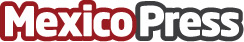 Vidrio templado: una opción para decorar exteriores e interiores  este 2021Uno de los elementos principales en la estética de una construcción es el vidrio que ha de complementar todas las estructuras, ya sean exteriores o interioresDatos de contacto:Jaime Uresti+528129227161Nota de prensa publicada en: https://www.mexicopress.com.mx/5-razones-por-las-que-el-vidrio-templado-es-la Categorías: Interiorismo Consumo Jardín/Terraza Construcción y Materiales http://www.mexicopress.com.mx